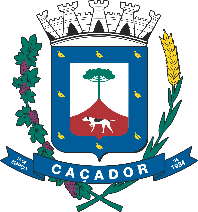 Boletim de Vigilância Epidemiológica0826/03/2020 – escrito às 19:30	26/03/2020 – escrito às 19:30	26/03/2020 – escrito às 19:30	DESTAQUES E NOVAS RECOMENDAÇÕES:É importante relatar que os casos que estão chegando no Alô Coronavírus Caçador são casos mais prevalentes de resfriado comum, sem sinais de alarme. As orientações continuam sendo repouso em casa e ciência que casos de sintomas respiratórios podem durar 7 a 10 dias, porém não pode haver a piora progressiva desses sintomas.Informamos à população que todos que estão recebendo atestado ou declaração de isolamento social baseados na Lei n° 13.979, Art. 3°, § 3°, estão sendo notificados para a Polícia Militar, pois o isolamento social está sendo obrigatório.Situação Epidemiológica de Caçador:Dados do Alô Coronavírus Caçador:Ligações recebidas 24 ligaçõesCasos melhorados: 54DESTAQUES E NOVAS RECOMENDAÇÕES:É importante relatar que os casos que estão chegando no Alô Coronavírus Caçador são casos mais prevalentes de resfriado comum, sem sinais de alarme. As orientações continuam sendo repouso em casa e ciência que casos de sintomas respiratórios podem durar 7 a 10 dias, porém não pode haver a piora progressiva desses sintomas.Informamos à população que todos que estão recebendo atestado ou declaração de isolamento social baseados na Lei n° 13.979, Art. 3°, § 3°, estão sendo notificados para a Polícia Militar, pois o isolamento social está sendo obrigatório.Situação Epidemiológica de Caçador:Dados do Alô Coronavírus Caçador:Ligações recebidas 24 ligaçõesCasos melhorados: 54